CFP 001/019/01/2024 (Application Template)This document serves as a formal application/proposal from an SMME to the CPAM SMME Support Program for Additive Manufacturing Design and Printing.Instructions:Submit the completed application/proposal via email to:Nombulelo SetlaiTel.: 012 841 2913Email: nsetlai@csir.co.za Direct any technical queries to the CPAM Technical Lead:Dr Washington MakoanaTel.: 012 841 4016Email: nmakoana@csir.co.zaCollaborative Program in Additive Manufacturing (CPAM) 2023/24 - 2024/25 FYCFP 001/019/01/2024 (Application Template)Organisation:Address:Compiled by: Contact person:Telephone no:Email:CONTENTS1	Introduction	41.1	Organisational Profile	42	Technical Description	43	Market Need	53.1	Business Case	64	Project Management	64.1	Scope of the Project	64.2	Deliverables	64.3	Schedules and Costs	65	General Contracting Information	65.1	Management	65.2	Reporting	66	Notes and Appendix	6IntroductionOrganisational ProfilePlease provide a brief profile about your organisation by completing the table below (Include B-BBEE status and attach the B-BBEE certificate).Please provide BBBEE Information (include B-BBEE status and attach the B-BBEE certificate).Technical DescriptionThis section should demonstrate the company’s/team understanding of the technical problem/s. Provide a background and motivation for the support required from the CPAM program (project). Please complete the table below pertaining the project information.Market NeedPlease provide a description on how you identified the need(s) and requirements for your project within the relevant market(s). You can use the parameters on the table below as a guideline.Business Case(Provide Information)Project Management Scope of the Project Please provide a high-level description of the tasks/phases required to successfully complete this project (The CPAM technical team will also assist with the detailed scoping of the project if contracted or once contracted).Task 1: DescriptionTask 2: DescriptionDeliverablesSpecify deliverables/outcomes per task expected upon completion of the project.Schedules and CostsPlease provide a timeline with milestones and estimated costs for the project.General Contracting InformationManagementYour contact persons at the CSIR are:ReportingReporting guidelines will be provided by CPAM during contracting. The reports will include a workplan, submitted 1-2 weeks after commencement of project and a final report upon completion of project.Notes and Appendix List any other information or comments which may be important in consideration of this project. 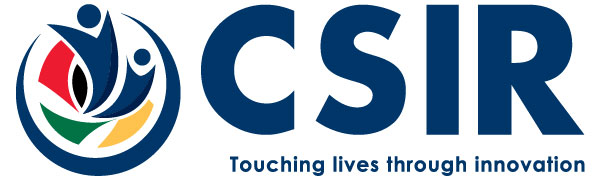 :  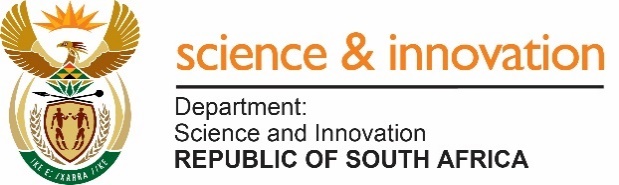 Signature Date FactorInformationRegistered Company NameCompany Registration NumberVAT Registration NumberCompany AddressIn which industry/ies does the Company mostly operateCompany WebsiteCompany Contact Person NameCompany Contact Person PositionCompany Contact Person EmailCompany Contact Person Contact NumberWhat is the Company’s exposure in Metal and/or Polymer Additive Manufacturing (AM) - Printing What is the Company’s exposure in Metal and/or Polymer Additive Manufacturing (AM) - Design. FactorLevel/AchievementBBBEE level (attach BBBEE certificate)Percentage black ownershipPercentage woman ownershipIs there any youth ownership in the company (Y/N)Factor Information Do you have a CAD model for the part?Is further design for Additive Manufacturing required?Has the material for the parts been determined? If YES, please specify.Has an additive manufacturing technology of choice been identified, i.e., FDM, SLA, DLP, SLS etc?If YES, please specify.Will post-processing of parts be required?If YES, please specify.What other needs does the company identify, with which the program could assist?Factor Information Information Information Information Information Which industry would be a best fit for the product?What is the current state/ progress of the product (mark with an X)?Infancy [  ]Infancy [  ]Prototype [  ]Prototype [  ]Developed [  ]Channel for sale of the product (mark with an X)?Direct [  ]Direct [  ]Reseller [  ]Reseller [  ]Retailers [   ] Do you have an estimated manufacturing price you wish to manufacture the product?YES [  ]NO [  ]NO [  ]Price: Price: Do you have an estimated selling price you wish to sell the product to the market?YES [  ]NO [  ]NO [  ]Price:Price:What is an estimated quantity per month?Why do you feel additive manufacturing is the correct manufacturing method for the product.NameContact Details Job DescriptionNombulelo Setlai 012 841 2913/ nsetlai@csir.co.zaProject CoordinatorDr Washington Makoana012 841 4016/ nmakoana@csir.co.zaTechnical Lead 